La  UIL TEMP@  di LECCO organizza per:SABATO  17  MAGGIO  dalle 09.00 alle 11.30CORSO DI INFORMATICA DI LIVELLO BASE        Il corso si compone di 8 lezioni per un totale di 20 ore(sabato dalle 9.00 alle 11.30)MARTEDI’  10  GIUGNO  dalle 20.00 alle 22.30c/o l’aula di C.so Martiri della Liberazione n.54 a LeccoUNA SERATA MONOTEMATICA ILLUSTRATIVA DELLE MODALITA’ DI UTILIZZO DELLA C.R.S. DELLA REGIONE LOMBARDIA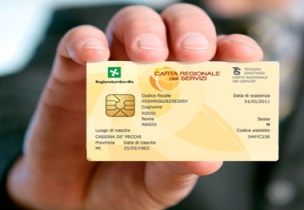 I partecipanti  verranno  omaggiati del  lettore di Smart Card  offerto dalla Regione Lombardia  e dalla ASL di Lecco con il quale unitamente alla propria tessera sanitaria ed al proprio cod. Pin potranno entrare nel sito della Regione Lombardia  sotto la guida di un docente esperto.Sono previste tariffe agevolate per gli iscritti alla Uil.Per  informazioni e prenotazioni  chiamare il n° 0341 297518 oppure inviare  e-mail a: uiltemp@uillecco.org